1Zubaida 
zubaida-393819@2freemail.com 
UAEProfile: Female
Current Location: RAK,UAECurrent position: English/French/Spanich/Arabic LanguageTitlesKHDA , Dubai„2013,2014	*One of the best teachersUN Field Office, Syria 2008	*Environnemental Champion.US Department of State ,Ministry of Education * Representative of the Syrian Woman.UN, Education Program, Damascus	*One	of the best English teachers2008UN Field Office, Damascus, Syria 2008 *Active member and idea generatorMembership of professional bodies*Syrian Environmental Association, Damascus, Syria .’Women's Rights Association, Damascus, Syria *The Social Forum in Damascus.*MAWRED "Modernizing & Activating Women's Role in Economic Development” (SYR). 'UNRWA Environmental Committee ,UN Education Program.Damascus,SyriaLANGUAGES*Arabic	Native’English	Fluent'French	Fluent‘Spanish	BasicsCareer ObjectiveA professional ESL teacher with more than 16 years of experience in the ESL education business. Striving to hold a position where I can apply my acquired educational knowledge and skills to benefit the community as much as possible.lnstructor\ IELTS TrainerDeclarationI hereby declare that all the above statements are true.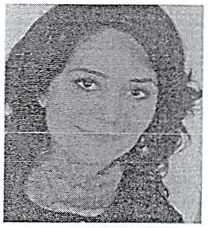 2WORK EXPERIENCEFreelance IELTS TRAINERDec 2017-present	Dubai,UAEHigh school English teacherDec 2017.July 2018	Al Ain ,UAEFreelance IELTS\ English Teacher I part time)2014-August-present 2018	Dubai ,UAEHigh school English language/Social studies teacher***Sept.2013-August 2016 International Academic Private School	Dubai,UAEEnglish language teacher (Part time)*July7th-2013- 2017.Niliao Chinese Language Institute	Dubai, UAE.Teaching English as a second language to Chineses studentsHigh school English language teacher0ctober2012- July 2013 Dubai Arab American Pvt. School	Dubai, UAEI taught English literature "Holt Reader" to teenagers, grades 10 & 11Jan 2008 - Sep 2010 UN Education Program	Damascus, SyriaEnvironmental Campaigns Coordinator;As a coordinator in the UN environment committee, I was responsible for coordinating and organizing public campaigns to raise people's awareness about environmental issues.Nov. 2011 - Sept. 2012 UNHCR	Damascus, SyriaESL Program manager .I was in charge of teaching English to refugees from all over the world; Palestine, Ethiopia, Iraq ,the Sudan and SomaliaMarch 2005-0ct.2010, Different Companies across Syria	Damascus,SyriaFreelance Marketing research interviewerConductiong in depth interviews and focus group discussions for different companies across DamascusMar. 2009 - April 2009. US Department of state	Washington D.C., USA*A representative of the Syrian woman in the educational field;I was nominated by the American cultural center in Damascus to participate in the International Visitor leadership Program.July 2008-Sept.2010 UN Education Program	Damascus,	SyriaDeclarationI hereby declare that all the above statements are true.3translator and Writer for UNRWA English Language Teachers' NewsletterJanuary 2004-Sept 2010 UN Education Program	Damascus	.Syria*English Language TeacherTeaching English to Palestinian refugees in Damascus camps.EDUCATION*Nov. 1999 - Apr. 2004	Damascus , SyriaEnglish Literature, Bachelor(BA)*Nov. 2007 - Apr. 2009 UN, UNESCO UN Field Office, DamascusEducation Psychology, DiplomaMan. 2009 - Mar. 2009	Oregon, USAEnglish teacher Training courses.OTHER CERTIFICATES’Certificate of attendance, TESOL Convention ’English language Teaching Certification ’International visitor leadership program ’Coordination of campaigns ’Creativity in the Classroom ’Teaching English as a foreign language ’Translation courses Arabic ,\English English\Arabic ’Public SpeakingDenver, Colorado , USA 2009 Oregon, United States 2009 US Department of State, Washington 2009 UNRWA, Syria 2012International Academic School, Dubai, UAE UN Education Program, SyriaThe American Language Center, DamascusThe American Language Center, DamascusIT SKILLS’Windows, office tools	Advanced’Photoshop	Intermediate•’PowerPoint	AdvancedAdditional InformationVolunteer: A volunteer at UN Field Office in Gaza Fundraising Campaign 2008 as a team leader.Volunteer: A volunteer at UN Field Office, organizing and coordinating campaigns to raise people's awareness about environmental issues.Personal InterestsSport: a good cook, tennis player, and a professional Swimmer.DeclarationI hereby declare that all the above statements are true.